TISKOVÁ ZPRÁVAKnihovna zreviduje svůj fond						V Hodoníně 7. 6. 2018Městská knihovna Hodonín a pobočka Brandlova budou o prázdninách v omezeném provozu.Z důvodu revize knihovního fondu a celozávodní dovolené bude knihovna na Národní třídě 36 od
16. července do 19. srpna 2018 uzavřena. Výpůjční doba se prodlužuje do 30. srpna 2018. 
Z technických důvodů nebudou vyřizovány žádosti o rezervace ani jiné požadavky.  Od 16. 7.  do 17. 8. bude možné si půjčovat na pobočce Brandlova 81.Pobočka Brandlova bude uzavřena v období od 9. července do 13. července 2018. Z technických důvodů zde nebudou vyřizovány žádosti o rezervace ani vyřizovány jiné požadavky. Od 9. 7.  do 13. 7. bude možné si půjčovat na hlavní budově knihovny na Národní třídě 36.Čtenáři mohou vkládat knihy do návratového boxu, který se nachází u hlavního vchodu knihovny po levé straně.Zpracovala: Klára BajákováMěstská knihovna Hodoníndospele@knihovnahod.cz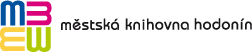 